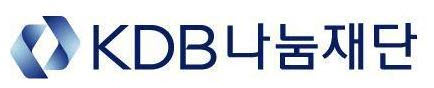 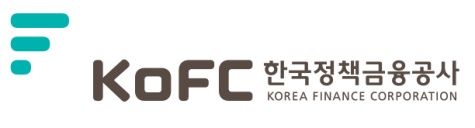 	       Photo            (반명함판 사진                부착 요함)	                              KoFC  금융 장학금        자 기 소 개 서 이름: ________________________학교: ________________________* 아래의 사항에 대해서 기술하시오.- 대학을 졸업한 직후의 계획 및 장래의 목표 (Career goal), 장래의 목표를 성취하려는         본인의 결단과 그 목표를 성취해야 하는 동기- 목표가 성취되었을 때, 인류와 미래 사회에 끼치는 공헌- 전공분야 또는 비전공 분야에 관련된 자신의 특기- KoFC 금융 장학생이 되고자 하는 이유							          	(필요하면 다음 장에 계속하여 쓰시오.)